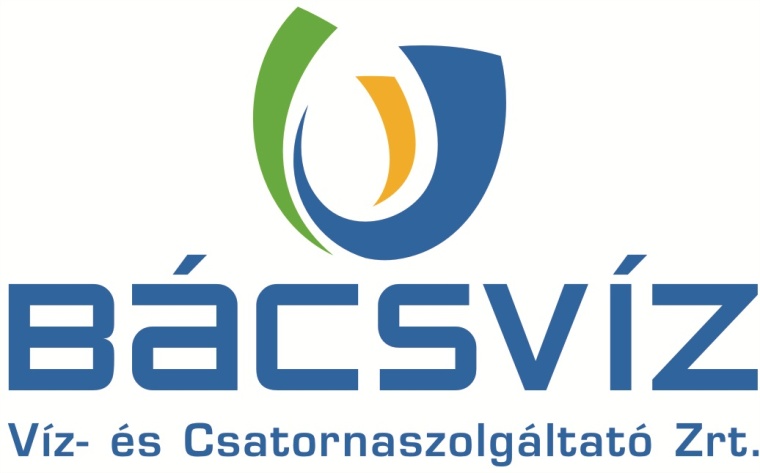 Gördülő Fejlesztési Terv2019-2033MartfűKözműves szennyvízelvezetés és – tisztításVíziközmű rendszer kódja:21-02626-1-001-00-04Kecskemét, 2018. augusztusAlapadatokVíziközmű rendszer azonosítója:	2304Víziközmű rendszer kódja:	21-02626-1-001-00-04Ellátásért felelős megnevezése:	Martfű Város ÖnkormányzatVíziközmű-szolgáltató megnevezése:	BÁCSVÍZ Zrt.Víziközmű-szolgáltatási ágazat megnevezése:	csatornaszolgáltatásÜzemeltetés formája:	bérüzemeltetésBevezetésJelen gördülő fejlesztési terv (a továbbiakban: GFT) a víziközmű-szolgáltatásról szóló 2011. évi CCIX. törvény (a továbbiakban: Vksztv.) 11. §-a, az 58/2013. (II. 27.) Kormányrendelet, valamint a 61/2015. (X. 21.) NFM rendelet alapján került összeállításra.A GFT a víziközmű-szolgáltatás hosszú távú biztosíthatósága érdekében – a fenntartható fejlődés szempontjaira tekintettel – tizenöt éves időtávra készült, mely felújítási és pótlási tervből, valamint beruházási tervből áll és három időbeli ütemben tartalmazza a következő 15 évre vonatkozó elvégzendő feladatokat, forrásigényeket:I. ütem:	egy éves időtartam, 2019. évben elvégzendő fejlesztések és költségkalkulációk. II. ütem:	a 2-5. évek közötti időtartam, 2020-2023. években elvégzendő fejlesztések és költségbecslések.III. ütem:	a 6-15. évek közötti időtartam, 2024-2033. években elvégzendő fejlesztések és költségbecslések.Az üzemeltetett víziközmű-rendszer bemutatása és főbb műszaki paramétereiA víziközmű-rendszer statisztikai adatai:Szennyvízcsatorna-hálózat adataiÜzemelő szennyvízcsatorna bekötések száma	1711 dbSzennyvízcsatorna kora	22 - 72 évSzennyvízcsatorna hossza	62,9 kmSzennyvízátemelők száma	2 dbA szennyvíztisztítási technológia 1000 m3/d, 6600 LEÉ befogadóképességű.A szennyvíz nyomóvezetéken érkezik a szennyvíztisztító telepre. A nyers szennyvíz először mechanikai finomrácsra érkezik, ahol a nagyobb darabos anyagok kiszűrésre kerülnek. Ezt követően továbbfolyik a légbefúvásos homokfogóba, ahol a homok eltávolításra kerül. A rácsszemetet, illetve a homokfogóból kikerülő hulladék külön kerül gyűjtésre és szállításra. A mechanikailag előtisztított szennyvíz a 2AB egység első lépcsőjébe folyik. Az első fokozat nagytermelésű levegőztető medencéből és közbenső ülepítőből áll. A levegőztető medencében megtörténik a szerves anyag részbeni lebontása, valamint elkezdődik a nitrifikáció. A nagy terhelés következtében a kémiai folyamatok nem játszódnak le végig, hanem továbbmennek a következő fokozatra, melynek a terhelése jóval kisebb az előzőnél.Ebben a fokozatban a maradék széntartalmú szerves anyagok degradációja, nitrifikáció és denitrifikáció játszódik le. A nagyterhelésű első egységben lévő közbenső ülepítő eleveniszapja mamutszivattyú segítségével a második fokozat levegőztető medencéjébe kerül. A második fokozat fölösiszapja pedig az első fokozat levegőztető medencéjébe kerül vissza. A teljes rendszerben keletkező fölösiszapot mamutszivattyú segítségével az iszapstabilizáló medencébe emelik. A sűrített iszapot centrifuga segítségével víztelenítik. A kétlépcsős eleveniszapos eljárás után a tisztított szennyvíz labirintrendszerű fertőtlenítő medencébe kerül, majd Parshall-csatornán át a Tisza folyóba.Felújítás-pótlási tervA Gördülő fejlesztési terv a 2019 - 2033 időszakra vonatkozó felújítások és pótlások összefoglaló táblázatát az 1. számú melléklet tartalmazza.ütemSzivattyú felújítás, pótlásA szennyvíztisztító telepen és a szennyvízátemelőkben üzemelő szivattyúk nehéz körülmények között üzemelő berendezések, jellemzően hosszú üzemidőket teljesítenek. Meghibásodásuk esetén a javításukat sok esetben csak felújítással lehet megvalósítani, mivel általában cserélni kell a tömítéseket, csapágyakat is. Amennyiben a javítás vagy a felújítás gazdaságosan nem végezhető el, a szivattyúk pótlását kell elvégezni. Az üzemeltetés folyamatos fenntartása miatt a meghibásodott szivattyúk felújítása, pótlása indokoltI sz. Végátemelő /MOBA akna/ gépészeti felújításaA telepi központi átemelőbe érkezik a befolyó szennyvíz, innen kerül feladásra a tisztítási technológiára. Az 1992-ben műtárgy állaga és a benne levő gépészet, csővezetékek és szerelvények a természetes elhasználásból adóan leromlottak. A műtárgyfelújítás és a gépészeti berendezések (talpas könyök, vezetőcsövek, nyomócső fedlapok) felújítása, pótlása indokolt.Rendkívüli helyzetből adódó azonnali feladatokAz előre nem látható, havária jelleggel bekövetkező, felújítást, pótlást igénylő feladatokra különítjük el az egyéb felújításokra, pótlásokra tervezett összeg maximum 15 %-át.ütem Légfúvó berendezés pótlásaA telepen üzemelő légfúvó berendezések végzik a biológia tisztítást végző eleveniszap levegővel történő ellátását. A jelenlegi 1992 óta folyamatosan üzemelő Aerzen GMA 12,5 típusú fúvók sok  üzemórát működnek nagy fordulatszámon, emiatt nagy terhelésnek vannak kitéve az alkatrészeik. Természetes elhasználódásból, kopásból adódóan ezeknek a berendezéseknek a hatásfoka folyamatosan csökken. A beszerezhető fúvó berendezések hatásfoka folyamatosan javul, így energiahatékonysági okokból is indokolt az régi, elavult fúvók pótlásaÁtemelő villamos szekrény cseréje, felújításaA Martfű Liliom u. átemelő villamos szekrény a beépített alkatrészeivel együtt elavult. Nem felel meg sem munkavédelmi, sem üzembiztonsági szempontból a jelen elvárásainak. Új vezérlési és távfelügyeleti eszközök telepítésére nem alkalmas ezért nem illeszthető a folyamatirányítási rendszerünkbe. Cseréje indokolt.Iszap centrifuga felújításaA telepen az HUMBOLD WEDAG S1/1 típusú centrifuga végzi az iszapvíztelenítést. Gyártói kezelési és karbantartási utasítás szerint a szükséges felújítási munkákat időszakosan el kell végezni a berendezéseken. Az üzemórából adódó felújítás 2018. évben esedékes.Rendkívüli helyzetből adódó azonnali feladatokAz előre nem látható, havária jelleggel bekövetkező, felújítást, pótlást igénylő feladatokra különítjük el az egyéb felújításokra, pótlásokra tervezett összeg maximum 15 %-át.ütemSzennyvíztisztító telepi kezelőépület nyílászárók cseréjeA Martfűi szennyvíztisztító telep kezelőépületének fém nyílászárói rosszul hőszigetelnek ezért az épület fűtése rendkívül energiapazarló. Energiatakarékossági szempontból a nyílászárók cseréje indokoltSzennyvízcsatorna hálózat rekonstrukcióMartfű Gesztenyesor épületei előtt húzódó 500 m hosszúságú NA 200 beton szennyvízcsatorna gerincvezeték rendkívül rossz állapotú. Gyakoriak a dugulások a nem megfelelő lejtés viszony illetve a cső illesztési hibák miatt. Csatornahálózat vizsgálatok alapján látható hogy a több mint 60 éves csővezetékekben előrehaladott a beton korrózió. További hibát okoznak a megsüllyedt ellenőrző aknák. Ezért szükségessé vált a régi beton csővezetékek cseréje NA 200 KG-PVC anyagúra, új fektetéssel, a megfelelő lejtés kialakításával.Közbenső és utóülepítő kotró felújítása közbenső ülepítő:hossza:		15,0 mszélessége:	5,0 mmélysége:	3,0 mfelülete:	75,0 mtérfogata:	225,0 mAz utóülepítő paraméterei megegyeznek a közbenső ülepítőnél leírtakkal.A két medencében együtt mozgó szifonelven működő szívókotró biztosítja az iszap recirkulációt anyaga tűzihorganyzott acél. A folyamatos üzem miatt jelentős a kopás a mozgó alkatrészeken valamint a korrózió a felületeken. Az üzembiztonság érdekében szükséges a kotróhíd kopott, korrodálódott alkatrészeinek cseréje.Rendkívüli helyzetből adódó azonnali feladatokAz előre nem látható, havária jelleggel bekövetkező, felújítást, pótlást igénylő feladatokra különítjük el az egyéb felújításokra, pótlásokra tervezett összeg maximum 15 %-át.Beruházási tervI. II. III. ütemAz ellátásért felelősnek a tervezési időszakra vonatkozón beruházási igénye nem ismert.A szennyvízcsatorna hálózat kiépítettsége megfelelő, a szennyvíztisztító telep a kibocsátási határértékeket be tudja tartani, így beruházásra nincs szükség.Rendelkezésre álló források bemutatásaMellékletekFelújítási és pótlási terv 2019-2033 összefoglaló táblázat (I, II, III ütem)Felújítandó csatornák helyszínrajzaRendelkezésre álló források / felhasználások megnevezéseKorábbi időszakról áthozotteFteFteFtRendelkezésre álló források / felhasználások megnevezéseKorábbi időszakról áthozottI. ütemII. ütemIII. ütemÁthozott1 584185-43 111Bérleti díj1 3741 8017 20418 010Üzemeltetői forrásVíziközmű-fejlesztési hozzájárulás210Lakossági önerőÖnkormányzati forrás000Pályázati forrás000Rendelkezésre álló göngyölt forrás1 5843 3857 389-25 101Tervezett felújítás, pótlás felhasználás3 20050 500174 000Tervezett beruházás felhasználás000Maradvány1 584185-43 111-199 101